关于举办知识产权运营与技术转移 专题培训的通知各单位:为进一步加强西安技术经理人专业素养,持续提高知识产权 全流程管理与服务水平,推动知识产权强市创建工作,西安科技 大市场依托国家技术转移人才培养基地,决定举办《知识产权运 营与技术转移》专题培训,现将有关事项通知如下:一、培训安排1、培训时间: 2022年6月22日-6月30日,共22学时;2、培训形式: 通过学习平台视频/直播学习;(北领online学习平台 https:  //course.pkusp.com/)3、考试安排: 2022年7月8日前通过在线学习平台提交考 试作文。二、培训对象西安市、县(区)市场监督管理(知识产权)部门相关工作人员,知识产权服务机构从业人员,企事业单位负责人和知识产权工作人员等。需具备技术经纪/技术经理人相关初级及以上培训结业证书 《国家技术转移专业人员能力等级(初级)培训结业证书》或职 称并参加考试方可获得学习积分。三、培训内容1、通识: 技术转移概论;技术转移政策发展解读;2、实务: 知识产权运营;需求挖掘;技术评估;技术转移 投资实务;资本运作。四、组织单位指导单位:  西安市科技局主办单位: 西安科技大市场服务中心、西安市发明协会、 西安国家技术转移人才培养基地协办单位:  北领技术转移学院五、注意事项1、本次培训不收取培训费用,计入个人学分累计;2、请于2022年6月21日16: 00前将《报名回执》发送至 指定邮箱xafmxh1@126.com;3、联系人: 石琳丹、张雅微联系电话: 029-88406466-811西安科技大市场服号F心 2022年6月17副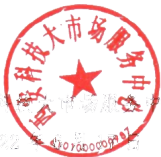 附件1:报名回执表注: 已考取技术经纪/技术经理人相关初级及以上培训结业证书《国家技 术转移专业人员能力等级(初级)培训结业证书》或职称的学员请在回  执表后附证书电子版。附件2:知识产权中级技术经理人培训方案为支撑秦创原创新驱动平台发展与新一代技术要素市场建设工作,以 人才链促产业链、创新链融合,西安科技大市场依托国家技术转移人才培 养基地,持续推动秦创原技术经理人培养专项行动。为进一步加强西安知识产权相关从业人员专业素养,持续提高知识产 权全流程管理与服务水平,推动知识产权强市创建工作,将于2022年6 月中旬举办中级技术经理人培训,具体如下:一、组织单位指导单位: 西安市科技局主办单位: 西安科技大市场服务中心、西安市发明协会、 西安国家技术转移人才培养基地协办单位: 北领技术转移学院二、主要对象西安市、县(区)市场监督管理(知识产权)部门相关工作人员,知识 产权服务机构从业人员，企事业单位负责人和知识产权工作人员等。需具备技术经纪/技术经理人相关初级及以上培训结业证书《国家技 术转移专业人员能力等级(初级)培训结业证书》或职称并参加考试方可 获得学习积分。三、学习计划学习依据: 《国家技术转移专业人员能力等级培训大纲》学习主题: 知识产权运营与技术转移学习形式: 共22学时,通过学习平台视频/直播学习考试安排: 7月8日前过在线学习平台提交考试作文课程安排:四、学习方式线上: 北领online学习平台 https:  //course.pkusp.com/序号姓名单位职务/职称手机是否有初级证书课程课程课程授课老师授课老师时间课时学习方式清华大学国家技术转移中心技术转移概论谭鸿鑫副主任,科威国际技术转移6月30日前3在线自行学习通识通识中心总经理通识通识技术转移政策发展解读杨肿北大科技园技术转移中心人才研究高级经理6月30日前2在线自行学习实知识专利挖掘布局 及案例分析唐志勇超凡知识产权化工新材料部门总经理,资深专利检索分析师6月30日前2在线自行学习务产权专利挖掘布局 及案例分析唐志勇超凡知识产权化工新材料部门总经理,资深专利检索分析师6月30日前2在线自行学习运营知识产权运营与价值评估刘伍堂连城资产评估有限公司总经理,中国资产评估协会无形资产评估专业委员会副主任6月30日前2在线自行学习运营知识产权质押融资朱平国家知识产权运营公共服务平台西安试点平台(陕西融盛知识产权平台有限公司)副总经理6月24日14:00-15:302在线直播问答需求挖掘企业技术需求挖掘张晓凌教授、高级科技咨询师国家科技部、工信部专家6月30日前3在线自行学习技术评估技术评价估值与新动态郭书贵中国技术交易所董事长6月30日前2在线自行学习技术转北京一带一路国际孵化联合移投资从投资角度看技术转移实务夏文欢体秘书长,北广集团761工场副总经理,世界知识产权6月30日前2在线自行学习实务组织国际技术转移专家资本海外投资并购实务和产业认识张北和君资本合伙人,和誉资本执行总经理,和君集团海外并购研究中心副主任6月30日前4在线自行学习运作海外投资并购实务和产业认识张北和君资本合伙人,和誉资本执行总经理,和君集团海外并购研究中心副主任6月30日前4在线自行学习